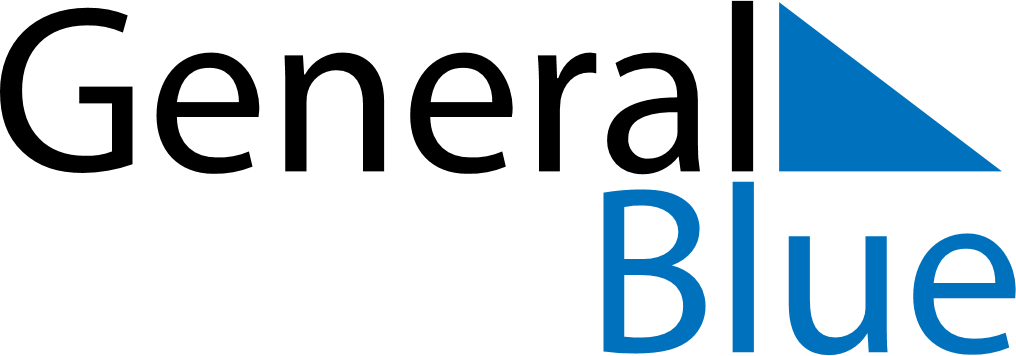 June 2024June 2024June 2024June 2024June 2024June 2024June 2024Kapiri Mposhi, ZambiaKapiri Mposhi, ZambiaKapiri Mposhi, ZambiaKapiri Mposhi, ZambiaKapiri Mposhi, ZambiaKapiri Mposhi, ZambiaKapiri Mposhi, ZambiaSundayMondayMondayTuesdayWednesdayThursdayFridaySaturday1Sunrise: 6:22 AMSunset: 5:43 PMDaylight: 11 hours and 21 minutes.23345678Sunrise: 6:22 AMSunset: 5:43 PMDaylight: 11 hours and 20 minutes.Sunrise: 6:23 AMSunset: 5:43 PMDaylight: 11 hours and 20 minutes.Sunrise: 6:23 AMSunset: 5:43 PMDaylight: 11 hours and 20 minutes.Sunrise: 6:23 AMSunset: 5:43 PMDaylight: 11 hours and 20 minutes.Sunrise: 6:23 AMSunset: 5:43 PMDaylight: 11 hours and 19 minutes.Sunrise: 6:24 AMSunset: 5:43 PMDaylight: 11 hours and 19 minutes.Sunrise: 6:24 AMSunset: 5:43 PMDaylight: 11 hours and 19 minutes.Sunrise: 6:24 AMSunset: 5:44 PMDaylight: 11 hours and 19 minutes.910101112131415Sunrise: 6:25 AMSunset: 5:44 PMDaylight: 11 hours and 19 minutes.Sunrise: 6:25 AMSunset: 5:44 PMDaylight: 11 hours and 18 minutes.Sunrise: 6:25 AMSunset: 5:44 PMDaylight: 11 hours and 18 minutes.Sunrise: 6:25 AMSunset: 5:44 PMDaylight: 11 hours and 18 minutes.Sunrise: 6:25 AMSunset: 5:44 PMDaylight: 11 hours and 18 minutes.Sunrise: 6:26 AMSunset: 5:44 PMDaylight: 11 hours and 18 minutes.Sunrise: 6:26 AMSunset: 5:44 PMDaylight: 11 hours and 18 minutes.Sunrise: 6:26 AMSunset: 5:44 PMDaylight: 11 hours and 18 minutes.1617171819202122Sunrise: 6:26 AMSunset: 5:45 PMDaylight: 11 hours and 18 minutes.Sunrise: 6:27 AMSunset: 5:45 PMDaylight: 11 hours and 18 minutes.Sunrise: 6:27 AMSunset: 5:45 PMDaylight: 11 hours and 18 minutes.Sunrise: 6:27 AMSunset: 5:45 PMDaylight: 11 hours and 18 minutes.Sunrise: 6:27 AMSunset: 5:45 PMDaylight: 11 hours and 18 minutes.Sunrise: 6:27 AMSunset: 5:45 PMDaylight: 11 hours and 17 minutes.Sunrise: 6:28 AMSunset: 5:46 PMDaylight: 11 hours and 17 minutes.Sunrise: 6:28 AMSunset: 5:46 PMDaylight: 11 hours and 17 minutes.2324242526272829Sunrise: 6:28 AMSunset: 5:46 PMDaylight: 11 hours and 18 minutes.Sunrise: 6:28 AMSunset: 5:46 PMDaylight: 11 hours and 18 minutes.Sunrise: 6:28 AMSunset: 5:46 PMDaylight: 11 hours and 18 minutes.Sunrise: 6:28 AMSunset: 5:47 PMDaylight: 11 hours and 18 minutes.Sunrise: 6:29 AMSunset: 5:47 PMDaylight: 11 hours and 18 minutes.Sunrise: 6:29 AMSunset: 5:47 PMDaylight: 11 hours and 18 minutes.Sunrise: 6:29 AMSunset: 5:47 PMDaylight: 11 hours and 18 minutes.Sunrise: 6:29 AMSunset: 5:48 PMDaylight: 11 hours and 18 minutes.30Sunrise: 6:29 AMSunset: 5:48 PMDaylight: 11 hours and 18 minutes.